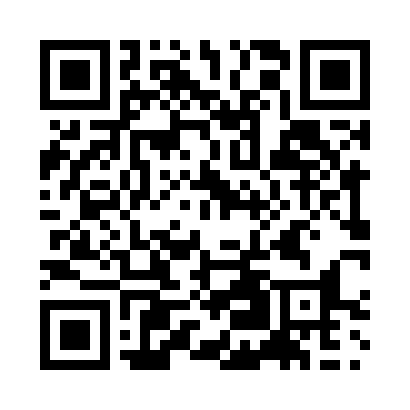 Prayer times for Krasnja, SloveniaWed 1 May 2024 - Fri 31 May 2024High Latitude Method: Angle Based RulePrayer Calculation Method: Muslim World LeagueAsar Calculation Method: HanafiPrayer times provided by https://www.salahtimes.comDateDayFajrSunriseDhuhrAsrMaghribIsha1Wed3:455:4712:586:008:1010:042Thu3:435:4612:586:008:1110:063Fri3:415:4412:586:018:1210:084Sat3:385:4312:586:028:1410:105Sun3:365:4112:586:038:1510:126Mon3:345:4012:586:038:1610:147Tue3:315:3812:586:048:1810:168Wed3:295:3712:586:058:1910:189Thu3:275:3612:586:068:2010:2010Fri3:245:3412:576:068:2110:2211Sat3:225:3312:576:078:2310:2412Sun3:205:3212:576:088:2410:2713Mon3:185:3012:576:098:2510:2914Tue3:155:2912:576:098:2610:3115Wed3:135:2812:576:108:2710:3316Thu3:115:2712:576:118:2910:3517Fri3:095:2612:576:118:3010:3718Sat3:075:2512:586:128:3110:3919Sun3:045:2412:586:138:3210:4120Mon3:025:2312:586:138:3310:4321Tue3:005:2212:586:148:3410:4522Wed2:585:2112:586:158:3510:4723Thu2:565:2012:586:158:3710:4924Fri2:545:1912:586:168:3810:5125Sat2:525:1812:586:178:3910:5326Sun2:505:1712:586:178:4010:5527Mon2:485:1612:586:188:4110:5728Tue2:475:1612:586:198:4210:5929Wed2:455:1512:596:198:4311:0130Thu2:435:1412:596:208:4411:0231Fri2:415:1412:596:208:4411:04